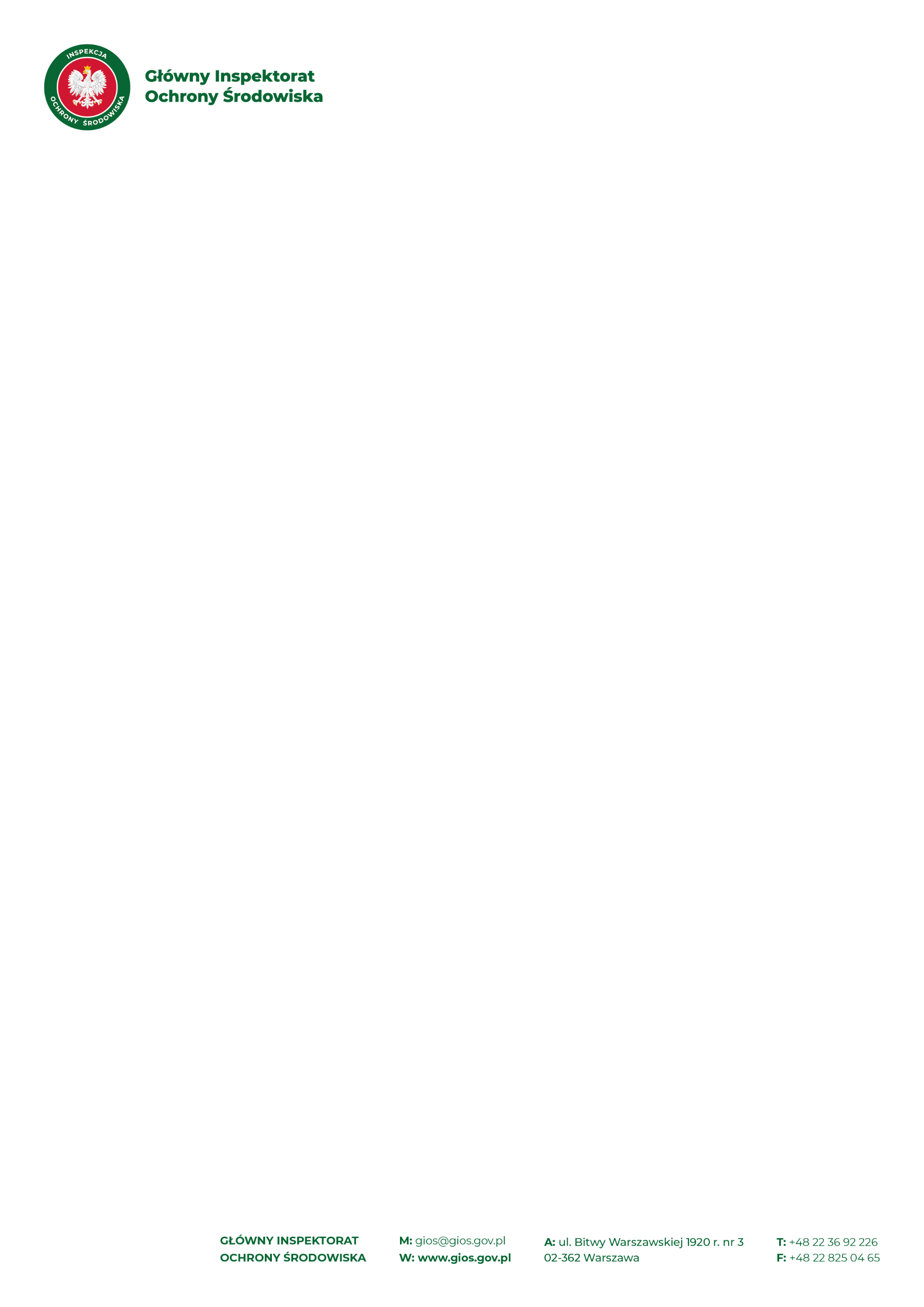 Biuro Dyrektora Generalnegotel. (0-22) 36-92-031            e-mail:sekretariatbdg@gios.gov.pl            ul. Bitwy Warszawskiej 1920 r. 3, 02–362 Warszawa……………………………………………(Nazwa Wykonawcy)……………………………………………(adres)……………………………………………(NIP)……………………………………………(REGON)OFERTA WYKONAWCYKosztorys ofertowy* szkolenie będzie finansowane w 100% ze środków publicznychLokalizacjaWykaz osób realizujących przedmiot Umowy……………………………………………………………….                                                                                                       Data i podpis Wykonawcy lub osoby upoważnionejLp.Nazwa usługiCena jednostkowa*Zakładana ilość osóbWartość zadania*1SZKOLENIE45Miejsce przeprowadzenia szkolenia (nazwa i adres)Lp.Nazwa pełnionej roliOsoba wyznaczona do realizacji zamówieniaDoświadczenie1.Trener nr 12.Trener nr 2